CLASSE IV BC   PROGRAMMA  SVOLTO  DI ITALIANO            ANNO SCOLASTICO 2017/2018INSEGNANTE: GIULIANA ZANELLOTESTO USATO : Bologna, Rocchi, Rosa fresca aulentissima,  2,3, 4, 7LUDOVICO ARIOSTO, Orlando Furioso, lettura dei passi antologizzati.BALDESAR CASTIGLIONE: Il libro del Cortegiano.NICOLO’ MACHIAVELLI: Principe, i passi antologizzati; Discorsi sopra la Prima Deca di Tito Livio, i passi antologizzati, Mandragola, i passi antologizzati.FRANCESCO GUICCIARDINI, Ricordi, i passi antologizzati.SECONDO CINQUECENTO: Della Casa, Buonarroti.TORQUATO TASSO : Aminta, coro; Gerusalemme Liberata, tutti i passi antologizzati.BAROCCO: caratteri generali , figure e testi esemplari ( Emanuele Tesauro,  Ciro di Pers)GIOVAMBATTISTA MARINO: Adone ( caratteri generali, lettura dei passi antologizzati).MIGUEL DE CERVANTES: Don Chisciotte: caratteri generaliL’ ARCADIA: caratteri generali, Pietro Metastasio (lettura dei passi antologizzati) e la riforma del melodramma.L.A. MURATORI:  il rinnovamento della storiografia.G.B.VICO:  caratteri della Scienza Nuova; la concezione della storia e della poesia.ASPETTI DELL’ILLUMINISMO ITALIANO : l’Illuminismo milanese, Pietro Verri (Il Caffè, le Osservazioni sulla tortura); Cesare Beccaria (Tortura e pena di morte)CARLO GOLDONI :  la vita e l’opera; la riforma del teatro; caratteristiche delle commedie più celebri; La locandiera: lettura dei passi antologizzati ; lettura dei passi antologizzati delle ‘Smanie per la villeggiatura’, i Mèmoires (lettura dei passi antologizzati)VITTORIO ALFIERI : la vita e l’opera;  Vita scritta da esso: lettura dei passi antologizzati; Saul: lettura dei passi antologizzati.GIUSEPPE PARINI : la vita e l’opera; Odi : La caduta;  il Giorno: Dedica alla Moda, Il risveglio del giovin signore, La vergine cuccia.UGO FOSCOLO : Sonetti: A Zacinto. Dante Alighieri,  PURGATORIO, canti I, II, III, IV, V, VI,XI, XIII,XVI,XXIV, XXVI, riassunto e lettura di alcuni passi significativi fino al XXIII.IL ROMANZO DEL SECONDO NOVECENTO: scelta di passi e presentazione a cura degli allievi in relazione ai seguenti romanzi:Elio Vittorini, Conversazione in Sicilia, Uomini e no.Italo Calvino, Il sentiero dei nidi di ragno.Cesare Pavese, La casa in collina, La luna e i falò.Beppe Fenoglio, Una questione privata.L’insegnante	Giuliana Zanello						I rappresentanti degli studenti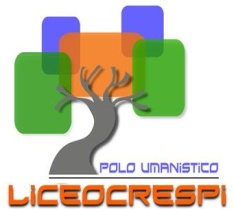 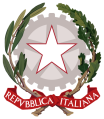 ISTITUTO DI ISTRUZIONE SECONDARIA  “DANIELE CRESPI”Liceo Internazionale Classico e  Linguistico VAPC02701RLiceo delle Scienze Umane VAPM027011Via G. Carducci 4 – 21052 BUSTO ARSIZIO (VA)  Tel. 0331 633256 - Fax 0331 674770www.liceocrespi.gov.it    E-mail:  comunicazioni@liceocrespi.it C.F. 81009350125 – Cod.Min. VAIS02700D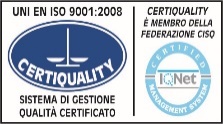 CertINT® 2012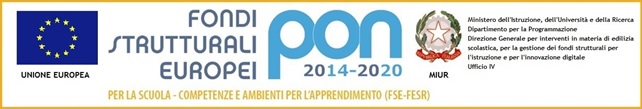 